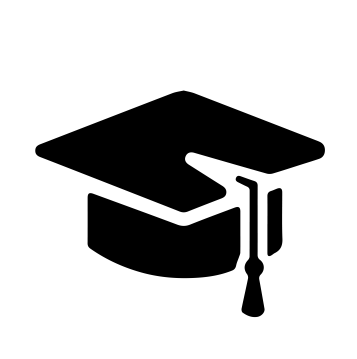 Всероссийский информационно – образовательный портал «Магистр»Веб – адрес сайта: https://magistr-r.ru/СМИ Серия ЭЛ № ФС 77 – 75609 от 19.04.2019г.(РОСКОМНАДЗОР, г. Москва)МОП СФО Сетевое издание «Магистр»ИНН 4205277233 ОГРН 1134205025349Председатель оргкомитета: Ирина Фёдоровна К.ТЛФ. 8-923-606-29-50Е -mail: metodmagistr@mail.ruИОР «Магистр»: Елена Владимировна В.Е -mail: magistr-centr@mail.ruГлавный редактор: Александр Сергеевич В.Е-mail: magistr-centr@magistr-r.ruПриказ №021 от 15.10.2022г.О назначении участников конкурса «Лучшая студенческая презентация 2022-2023 учебного года»Уважаемые участники, если по каким – либо причинам вы не получили электронные свидетельства в установленный срок (4 дня с момента регистрации), просьба обратиться для выяснения обстоятельств по электронной почте: metodmagistr@mail.ru№Учреждение, адресУчастникРезультат1Астраханский государственный университет им. В.Н.ТатищеваКолледж АГУ им. В.Н.ТатищеваСтульнова Юлия Николаевна, Новиков Владимир СергеевичI степень (победитель)2Астраханский государственный университет им. В.Н.ТатищеваКолледж АГУ им. В.Н.ТатищеваСтульнова Юлия Николаевна, Сидоренко Любовь ПетровнаI степень (победитель)3Колледж АГУ им. В.Н. Татищева, г. АстраханьСтульнова Ю.Н., Вахромеева Д.А.I степень (победитель)